  What Is a Survivor?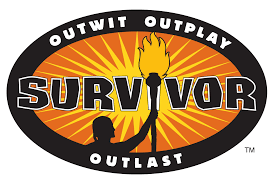 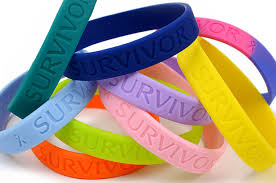 Step 1.Make a list of people who you think are survivors or examples of survivors from books, televisions shows, or movies.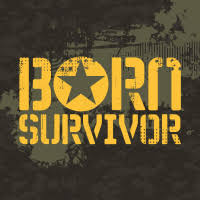 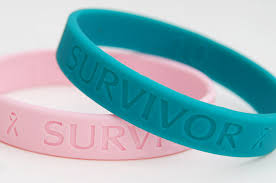 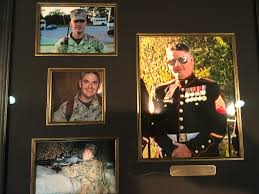 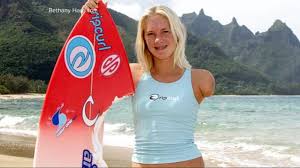 Step 2.  Choose one person from your list, and write a well-developed paragraph (8+ sentences) explaining how he or she is a survivor.